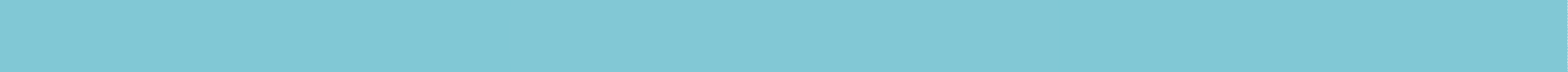 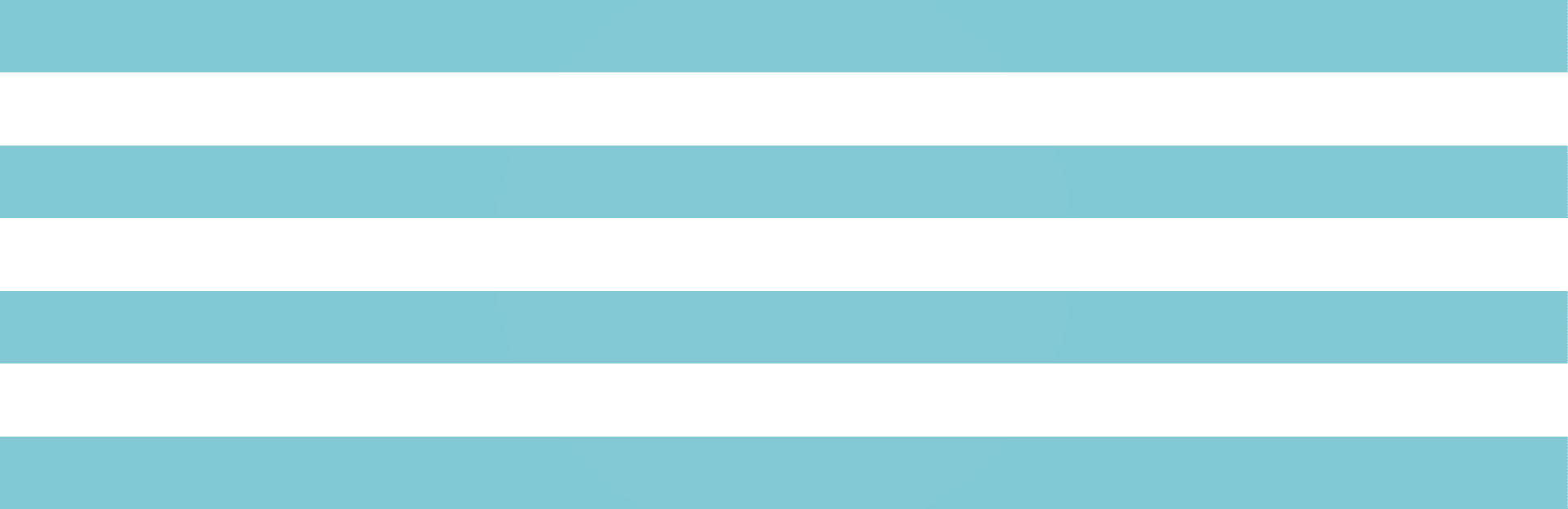 Medicine ChartName: ____________________________Date: ____________________________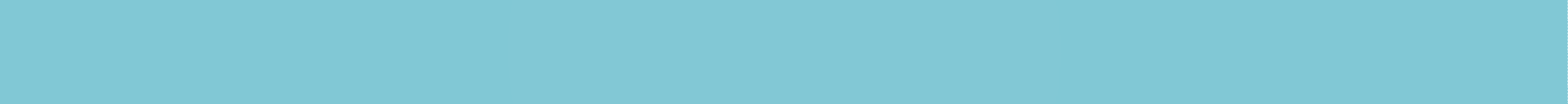 NAME OF MEDICINECOLORWHAT S IT FOR?DOSEHOW OFTEN & WHAT TIMEPRESCRIBING DOCTORPHARMACY PHONE NO.SPECIAL INSTRUCTIONSREFILL DATEAspirinwhiteblood thinner1 pillonce daily at nightDr. Jones650-555-1234Take with food9/1/12